Western Regional Partnership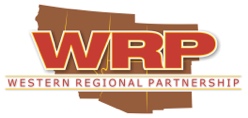 January 23, 2018 through March 16, 2018 UpdateWRP compiles and sends regular updates on agency efforts relevant to the WRP Mission.  This includes publicly available information from WRP Partners and agency news releases, etc. to assist to create greater awareness of current WRP Partner actions.  If you have any updates you would like to share, please email that information to amyduffy@westernregionalpartnership.org.   In this edition of WRP Monthly updates:WRP UpdatesWRP March 9th WRP Energy Committee webinar on the Section 368 Regional Review ProjectSection 368 of the Energy Policy Act of 2005 directed the Secretaries of Agriculture, Commerce, Defense, Energy, and the Interior to designate oil, gas, and hydrogen pipelines and electricity transmission and distribution facilities corridors on federal land in 11 Western States.  Jeremy Bluma, Section 368 Energy Corridors Project Manager, provided background on the corridors and reported on the Region 1 Review of corridors (southern California, southern Nevada, and western Arizona) and on the Region 2 and 3 Reviews of corridors (New Mexico, Colorado, Utah, the remainder of Arizona and eastern Nevada.) Information was provided on the Section 368 mapper, a web-based GIS tool to facilitate stakeholder understanding, input and opportunities for engagement in the reviews. Webinar recording link is: https://bah16f18.adobeconnect.com/pduh08hqe675/  For more information please see: http://corridoreis.anl.govSubscribe for updates: http://corridoreis.anl.gov/email/EnergyFederal Updates DOI Update:Notice of Intent To Prepare an Environmental Impact Statement and a Possible Land Use Plan Amendment for the Proposed Crescent Peak Wind Project, West of Searchlight in Clark County, Nevada; and a Notice of Public Lands Segregation. Comments on issues may be submitted in writing until June 13, 2018.  https://www.gpo.gov/fdsys/pkg/FR-2018-03-15/html/2018-05273.htmDesert Renewable Energy Conservation Plan (DRECP):BLM Hosted Public Scoping Meetings to Consider Changes: BLM news releaseConsidering amending the DRECP to seek greater opportunities for renewable energy generation: BLM news releasePlease visit the West-wide Energy Corridor Information Center website at http://corridoreis.anl.gov for announcement updates: a brief video demonstrating how to submit input;  how to use the feedback tool in the Corridor Mapping Tool to sketch a location that will be linked to submitted inputWebinar regarding Region 2 and 3 energy corridor abstracts is available on the West-wide Energy Corridor Information Center at http://corridoreis.anl.govDOE Update:EIA forecast shows increase in oil and natural gas production, with gas playing biggest role by 2050: Read the full article hereUS growth in renewable energy is strong, global growth is stronger, NREL study finds: Read the full article hereContinued Growth for Renewables with Solar, Wind, and Hydropower in the Lead: Published annually, the Renewable Energy Data Book presents U.S. and global energy statistics for renewable electricity generation, renewable energy development, clean energy investments, and technology-specific data. Read more DOE Announces Plan to Modernize DepartmentState UpdatesOffshore Wind In California? Conference is Latest Step ForwardCalifornia Energy Commission Adopts Integrated Energy Policy Report (IEPR), a key report that assesses and updates major energy trends and issues facing the state’s electricity, natural gas, and transportation fuel sectors. The report provides policy recommendations to conserve resources and protect the environment while maintaining energy reliability.CA Energy Commission approved the California Energy Demand Forecast for 2018-2030. The report presents baseline forecasts of natural gas and electricity consumption and of peak demand for California and utility planning areas. The report includes estimates of additional achievable energy efficiency savings and photovoltaic adoption and provides options for managed electricity forecasts for resource planning.Tribal UpdatesDOE Announces Up To $11.5 Million Available for Energy Infrastructure Deployment on Tribal Lands. Selected projects will take on a 50% cost share in order to reduce or stabilize energy costs, as well as increase energy security and resilience for Indian tribes and Alaska Native villages. Applications are due April 19, 2018. For additional details, read the full press release and download the full FOA.Tribal Clean Energy Development: A 10-Point Summary of 2017 Changes and 2018 Opportunities. By: Pilar Thomas available: viewed  RegionalRenewables can meet 80 percent of nation's needs, getting beyond is expensive, study says: Read the full article hereCoal and nuclear electricity generation off to a rocky start in 2018: Read the full article hereSunZia:SunZia may use eminent domainCould SunZia cost jobs in area?SunZia project on trackWSMR, state need agreement on call-up landPower agency interested in SunZia transmission projectSunZia opens door for WAPA participation in Corona projectPower agency interested in SunZia transmission projectNatural ResourcesFederal UpdatesDOI Update:California Desert Conservation Area Plan in the West Mojave Planning Area: 83 FR 11785 - Notice of Availability of the Draft Supplemental Environmental Impact Statement for the West... [PDF 102 KB]. More Information BLM Cancels Withdrawal Proposal in California Desert: of 1.3 million acres of national conservation lands from location and entry under the mining laws in the California Desert Conservation Area. In making its decision, the BLM recently reviewed mineral exploration levels and mining data in the California desert, as well as the expected impacts from future activities associated with locatable mineral extraction. The BLM concluded that impacts of future mineral exploration and mining, subject to existing environmental regulations, do not pose a significant threat to the protection of cultural, biological and scientific values: BLM news releaseBLM Seeks Public Comment on Desert Solar Project: Crimson Solar Project, located near Blythe in eastern Riverside. Sonoran West Solar Holding LLC., has requested a rights-of-way authorization to construct, operate, maintain, and decommission an up to 350-megawatt photovoltaic facility along with necessary ancillary facilities, including up to eight project substations, access roads, operations and maintenance buildings, and lay-down areas. The project site consists of approximately 2,700 acres of BLM-managed land: BLM news releaseInterior Releases Report on Fight Against Invasive Mussels: highlighting the progress made in the fight against invasive zebra and quagga mussels, which can impair the delivery of water and power, diminish boating and fishing, and devastate ecosystem health: DOI news releaseInterior Seeks Public Comment on Draft List of 35 Minerals Deemed Critical to U.S. National Security and the Economy: DOI news releaseInterior Provides More Than $300 Million in Conservation Funding for States and Tribes to Reclaim and Repurpose Abandoned Coal Mines: DOI news releasePresident’s $11.7 Billion Proposed FY 2019 Budget for Interior Includes Legislation to Strengthen Infrastructure and Address Deferred Maintenance: DOI news releaseSecretary Zinke Prioritizes Conservation and Big Game Migration Corridors: DOI news releaseBureau of Reclamation announces fiscal year 2018 WaterSMART Program funding opportunities for water and energy efficiency, small-scale water efficiency, and water marketing strategy projectsNational Park System Sees More Than 330 Million Recreation VisitsProposed Plan for Ensuring Long-Term Health of Recovered Songbird Available for Public Comment: In December 2016, as a result of collaborative conservation efforts with a range of long-standing partners, the Service determined the black-capped vireo had recovered and proposed removing it from the Federal List of Endangered and Threatened Wildlife. To ensure the species continues to thrive if the delisting is finalized, they are now announcing the availability of a Post-Delisting Monitoring Plan (PDMP) for the songbird. The draft PDMP is available for review at www.regulations.gov in Docket No. FWS-R2-ES-2016-0110, http://endangered.fws.gov and https://www.fws.gov/southwest/es/ArlingtonTexas/. Public comments must be received within 30 days, on or before April 13, 2018. Additional information is available at https://www.fws.gov/southwest/es/ArlingtonTexas/.2017 U.S. Mexican Wolf Population Survey Completed: The Mexican wolf Interagency Field Team (IFT) has completed the annual year-end population survey, documenting a minimum of 114 Mexican wolves in the wild in Arizona and New Mexico at the end of 2017. Read the news release.The Congressional Research Service released a report, Wilderness: Issues and Legislation (R41610). The report provides an overview of the National Wilderness Preservation System and how lands are designated as wilderness. The report also explores some of the controversies associated with wilderness designations, authorized land uses within wilderness areas, and access to wilderness areas for specific uses or purposes.USDA: How the Military Helps Protect Natural LandscapesEPA Seeks Comment on the Clean Water Act and Pollutant Discharges Through Groundwater: a request for comment on whether further clarity is needed regarding its previous statements on the Clean Water Act (CWA) and whether pollutant discharges reaching jurisdictional surface waters through groundwater may be subject to regulation and permitting under the CWA.  The deadline to submit comments is May 21, 2018. WOTUS Applicability Date Final Rule Published in Federal Register: final rule  extending the applicability date for the 2015 Waters of the United States Rule (WOTUS Rule) was published in the Federal Register. State Updates Public comment to begin for ADOT’s Tentative Five-Year Construction Program:  azdot.gov for review and comment. ADOT welcomes feedback via an online form at surveymonkey.com/r/G6DNQVG by email at fiveyearconstructionprogram@azdot.gov and by phone at 855.712.8530.Securing Arizona's Water Future: Governor Ducey released a plan focused on safeguarding Arizona’s water future. Read the full plan here. AZ: Preparing For Wildfire Season and Associated Press: Governor Says Drought Requires More Wildfire Prevention CashRegional UpdatesWGA Updates:Top 50 Invasive Species in the West: The list will enable state managers to better understand the cross-boundary risks posed by terrestrial and aquatic invasive species. Download the report. Watch the WGA Western Working Lands ForumWebinar: Water Quality Concerns in Western Forests and RangelandsWestern Governors seek close collaboration with EPA on Lead and Copper Rule revisionsAdvocated for reauthorization of the Federal Land Transaction Facilitation Act. Proposed changes to the BLM Desk Guide and processes, and requested consultation by the US Forest Service in decision making. Read all letters here. submitted comments to the U.S. Fish and Wildlife Service and National Marine Fisheries Service about their Candidate Conservation Agreement with Assurances Policy. Read all letters.identified gubernatorial priorities in the BLM "Report in Response to Secretarial Memorandum on Improving Planning and NEPA Processes and Secretarial Order 3355" in a letter sent to Interior Secretary Ryan Zinke. Read all letters.Partner Workshop for the Eastern Mojave Landscape Conservation Design: April 10-11, 2018 - Register Here!The Conservation Finance Network has launched a new toolkit to guide practitioners through topics and tools for the financing of conservation. The conservation finance toolkit is an online resource structured around a series of articles that cover select financing tools, representing a broad range of complexity and size of funding opportunity. Military Readiness, Homeland Security, Disaster Preparedness and AviationMilitary ReadinessThursday 22 February, 2018 NEVADA JOINT MILITARY AFFAIRS COMMITTEE Meeting info: http://clearinghouse.nv.gov/public/JMAC/20180222/DoD UpdateREPI Update: 2018 REPI REPORT TO CONGRESS NOW AVAILABLE [http://www.repi.mil/].  The Report summarizes and reviews the achievements of the Program through Fiscal Year 2017: in its 15-year lifespan, the REPI Program has protected 516,413 acres in 93 locations across 31 states.  In conjunction with the release of this year’s Report, the REPI Program has updated the REPI fact sheets on its website through Fiscal Year 2017.  State [http://www.repi.mil/Resources/State-Fact-Sheets/] and project [http://www.repi.mil/Buffer-Projects/Project-List/] REPI profiles as well as general REPI Program fact sheets are available under Resources: [http://www.repi.mil/Resources/Reports-and-Fact-Sheets/].REPI WEBINAR: Leveraging Federal Funding: REPI Funds as Match: Please click here to watch a recording of the webinar.Service Secretaries: People Are Most Important Part of DoD’s SuccessSimple Recipe for Averting Encroachment: Community Engagement READ ONLINE »The State of Defense 2018 The F-35 may be heading into its faceoff with the A-10 this AprilSenate Confirms Installation Chiefs for Air Force, Navy: READ ONLINE »Service secretaries say quality of schools, reciprocity of licenses should be considered in future basing decisionsPENTAGON LEAVES BRAC REQUEST OUT OF BUDGET PROPOSAL: For the first time in six years, the Defense Department is not asking lawmakers for permission to launch a new round of base closures as part of its annual budget request. The move comes as Congress has vociferously rejected past requests for a host of reasons, including the 2005 round’s failure to meet its cost and savings estimates and concerns that DOD's studies of excess capacity don’t account for the need to expand the military’s force structure. “We’ve asked for it a number of times in the past without much success,” Comptroller David Norquist said at the Pentagon’s budget briefing Monday. Norquist did not mention, however, a bullet point on one of his presentation’s slides which stressed the need for the department to shed unneeded capacity. “[The FY 2019 budget request] concentrates efforts on ensuring the basing infrastructure is ideally sized to increase the lethality of U.S. forces while minimizing the cost of maintaining unneeded capacity, which diverts resources from critical readiness and modernization requirements,” it stated.DoD Releases Fiscal Year 2019 Budget ProposalDepartment of Defense Launches New Initiative on This is Your Military: an outreach initiative to connect Americans to their military. Deputy Assistant to the Secretary of Defense for Outreach Amber Smith introduces This is Your Military: http://www.dodlive.mil/2018/01/17/dod-launching-initiative-to-get-to-knowyourmil-better/DoD installations office would be subsumed into larger sustainment office under reorganization: The office of the assistant secretary of defense (ASD) for energy, installations and environment would be merged with the ASD for logistics and materiel readiness into a new ASD for sustainment office, as part of the reorganization triggered by the Feb. 1 split of the undersecretary for acquisition, technology and logistics (AT&L) office into two smaller organizations. The restructuring will be phased in over approximately two years. “During the first 120 days of the reorganization, important administrative processes required to create new offices and linked to all of our business systems will begin,” DOD spokesman Adam Stump told On Base. Stump would not provide any additional details regarding the merger or a projected timeline for standing up the new ASD for sustainment office. “All of this is being worked out now,” he said. As directed by Congress in the fiscal 2017 defense authorization bill, the undersecretary for AT&L was broken up into two groups — the undersecretary for acquisition and sustainment (A&S) and the undersecretary for research and engineering. The energy and installations office, along with the Office of Economic Adjustment, was moved under A&S, which would have a total of three ASDs when the reorganization is fully implemented.USAF UpdateHolloman tax break signed by governorNew Mexico Official Demands $25M from Air Force following Dispute over Wind Farm: READ ONLINE »Pilots are flying 17 hours per month, but it’s still not enough, Air Force secretary says
(Air Force Times) Air Force Secretary Heather Wilson on Thursday refuted reports that the service’s pilots are only flying nine or 10 hours per month. AF is Empowering Installations to Address Community Issues, Wilson Says. READ ONLINE »TRAINING RANGE MODERNIZATION PART OF AIR FORCE PLAN TO RESTORE READINESS: written testimony submitted to the House Armed Services’ Readiness Subcommittee for a hearing on the Air Force’s readiness posture. The service plans to allot $2 billion for military construction, with the bed-down of new missions, combatant commander needs, and strengthening the nuclear security enterprise ranked as the highest priorities.AF request looks to address deferred facility maintenance: The Air Force believes the extra funding afforded under last week’s two-year budget agreement will help it address its $33 billion facilities maintenance backlog. The fiscal 2019 budget proposal the service unveiled Monday revealed one key sign of progress — it funds 80 percent of the Air Force’s facility sustainment needs, Maj. Gen. John Pletcher, deputy assistant secretary for budget, said Monday.Air Force 2019 budget will grow pilot training pipeline as service fights severe shortageAFCEC revives in-person AICUZ trainingDepartment Of Defense Press Briefing on the Fiscal Year 2019 Air Force BudgetLargest Red Flag exercise to date begins in NevadaArmy UpdateArmy Expects to Achieve Readiness Recovery in 2022: READ ONLINE »Army to base new Futures Command in major city, blend tech and academic culturesDepartment of Defense Press Briefing on the President's Fiscal Year 2019 Defense Budget for the ArmyDunn says WSMR 'restrictions' cost state millionsNavy UpdateUS Navy to scrap scores of fighter jets from its inventoryNavy Looks to Expand Fleet, End Strength over Next Five Years:  READ ONLINE »Navy asks for funding to remove excess infrastructure:. The department’s fiscal 2019 budget request includes $153 million to demolish excess infrastructure, Rear Admiral Brian Luther, deputy assistant secretary for budget, told reporters Monday. Department of Defense Press Briefing on the President's Fiscal Year 2019 Defense Budget for the NavyUSMC UpdateMarine Corps Wants to Adjust Upward its FY‘19 End Strength Goal: READ ONLINE »Marine Corps Looks to Transform Installations: A webcast of the hearing on the Marine Corps’ readiness posture, along with the witnesses’ written testimony: committee website.First Marine Battalion Gets ‘Eyes in the Sky’ Mini-DronesMarines are flying more than the Air ForceCommandant says the Marine Corps has ‘too many airplanes’Homeland Security/Disaster PreparednessEnergy and Homeland Security Departments Partner to Advance Federal Infrastructure Resilience: signed a MOU to collaborate in a strategic partnership to advance federal critical infrastructure resilience. The partnership will result in the development and implementation of a systematic approach to planning and deploying projects and measures that will help reduce DHS energy use while strengthening the resilience and security of their facilities. Full StorySecretary of Energy Rick Perry Forms New Office of Cybersecurity, Energy Security, and Emergency ResponseFEMA Releases 2018-2022 Strategic Plan which seeks to unify and further professionalize emergency management across the country, helping us build a stronger agency and a more resilient nation. Protecting Arizona Against Cyber ThreatsNational Governors Association to Ramp Up State Cyber AssistanceDHS statement on the President’s fiscal year 2019 budget: here.Cyberattacks have doubled, but more data breaches being thwartedAviationFAA Update:FAA Expands Drone Airspace Authorization Program: The LAANC beta test will cover approximately 500 airports across the country by mid-September.FAA Expands Instant-Approval Flight Plan Program for Drones Once deployed, the system would authorize drone flights in minutes instead of months.FAA Releases FAA Aerospace Forecast Fiscal Years (FY) 2018-2038. The forecast also highlights the growth in the use of UAS, and commercial space transportation activities.  DOI Update:Expands Capabilities with Vertical Take Off and Landing Fixed Wing Small Unmanned Aircraft Systems: soon have the use of up to 50 Vertical Take Off and Landing fixed wing unmanned aircraft systems. - DOI news release2017 Drone Mission Report: With a fleet of 312 unmanned aircraft, the DOI’s Office of Aviation Services supported bureau operators, who flew nearly 5,000 missions in 2017, ranging from fighting wildfires to monitoring dams and spillways and mapping wildlife. DOI news releaseDrone Update:Amazon, Google, Others Are Developing Private Air-Traffic Control for DronesOfficials Probe First Possible Drone- Related Aircraft Crash in the US: Read The Full Story HereDrone “Dive-Bombing” Passenger Jet Above Las VegasCalls for Regulation of Hobbyist Drones Follow Latest Close Encounter ReportAviation groups urge Congress to regulate drones1 Million Drones, Operators Register to Fly in US: FAA reports more than 1 million drone operators have registered with the U.S. government. FrequencyThe Problem With America's New National Broadband MapNTIA Identifies 3450-3550 MHz for Study as Potential Band for Wireless Broadband UseITS Spectrum Efficiency Report Examines the Past, Looks to the Future for New Solutions5G Preemption Is Coming GIS InformationCollaborative Spatial Planning Using Great Basin LCC’s Conservation Planning AtlasWECC has released a new and improved Environmental Data Viewer. Web-based story map launched to highlight the National Conservation Easement Database and conservation easement success stories: Explore the story mapMiscellaneousWhite House Released 2019 budget proposal today. Here is the link to the budget's addendum reflecting the two-year budget deal Congress passed last week. Senate Commerce Committee Holds Infrastructure hearing with 5 Secretaries. The senators and secretaries discussed rural broadband deployment, steel and aluminum tariffs, water infrastructure, the North American Free Trade Agreement, and numerous other topics. DOI Updates Regional Boundary Map: considering 13 unified regional office boundaries across bureaus. The new map follows state lines, with some exceptions, while also following the intent of organizing boundaries along watersheds and ecosystems. The current DOI regional boundaries can be found here. The agency is open to input and feedback during the process. A new structure for the Interior Department takes shapeGovernor Brown Delivers 2018 State of the State Address: “California is Setting the Pace for America”Governor Susana Martinez Signs $6.3 Billion State BudgetWestern Governors to Congress: More Power PleaseRegister for the 2018 WGA Annual Meeting in South Dakota (June 25-27)AASHTO’s 2018 Washington Briefing Focuses on Transportation Investment…Video recordings of each speaker will be posted on AASHTO’s Transportation TV and YouTube Channel: https://goo.gl/tLNGgw.